辦理日期名稱活動簡介報名網址112.3.1(三)
13:20~16:10打造職缺萬能鎖-吸睛履歷設計留住企業視網膜的眉角，讓大成長城企業公司的人資來告訴您https://reurl.cc/rL8nWk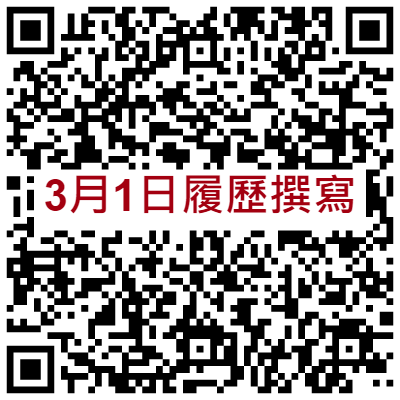 112.3.8(三)
13:20~15:10江湖在走，個人品牌要有一眼定江山，好印象開創好未來，報名本講座，打造你的個人品牌https://reurl.cc/0EOlax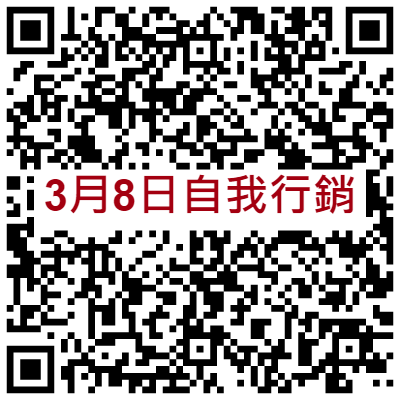 112.03.15(三)
13:20~15:10認識國家考試-公務人員考試公務人員考試有那些類科，怎麼準備，待遇如何，讓考選部特種考試司張幸玉副司長為您解答，歡迎提問哦https://reurl.cc/EGzLQR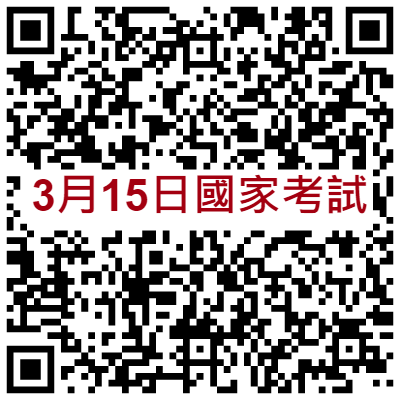 辦理日期名稱活動簡介報名網址112.03.22(三)
13:20~15:10分享職場經驗，打造璀璨未來想知道學長姐去哪了嗎，本講座邀請本校傑出校友，曾任SONY公司技術部課長，逢甲大學助理教授廖世忠校友分享職場經驗https://reurl.cc/EGzL4v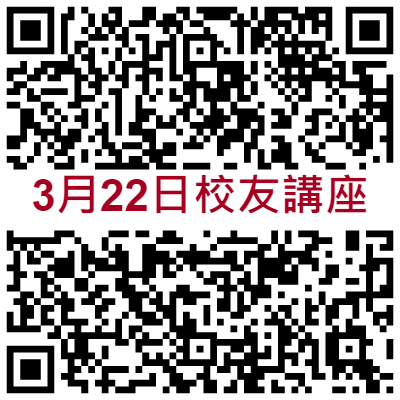 112.3.29(三)
13:20~15:10未來新趨勢─我的人生我來創造對自己的未來有想法了嗎?後疫情時代要怎麼選擇，報名本講座讓您掌握人生https://reurl.cc/kl03M3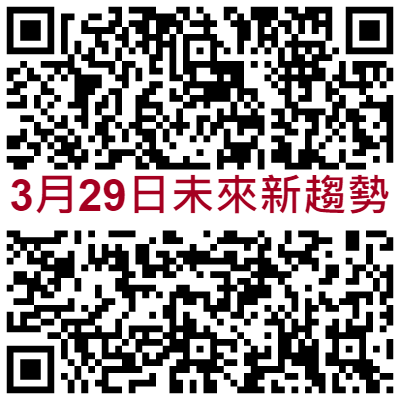 